Муниципальное казённое общеобразовательное учебное заведениеКалачеевская гимназия №1Социальный проект« Благоустройство левого берега реки Толучеевка»Выполнили:Члены детской республики «Росток»Мельникова Е. – 7 «б»;  Тарасенко Н. – 7 «б» ;Игнатенко Ю. – 6 «а» ;Ищенко Н. – 6 «а»;Кондратенко В. – 8 «а»                                                                        Руководитель:Салтанова О.ИКалач 2013-2014гСодержание проекта1.Актуальность и важность проекта2.Цели и задачи проекта3.Направления реализации проекта и сроки4.Содержание проекта5.Этапы реализации проекта6.Результат проекта7.Материалы, подтверждающие результативность и эффективность деятельности.Помоги своим личным участием всему живому   на планете, и ты спасёшь себя, человек!Актуальность и важность проектаВопросы экологии – вопросы, создаваемые человеком в течение всей его жизни. Их актуальность возрастает с каждым днём. На планете Земля население уже испытывает недостаток воды, поэтому проблемы, связанные с водными ресурсами ,актуальны. По этому же поводу проблемы малых рек и качество жизни людей, проживающих на данных территориях, становятся всё более острыми и значимыми.В связи с этим социальный проект «Благоустройство левого берега реки Толучеевка», выполненная членами детской организации « Росток», является актуальной.Основанием для разработки проекта, своеобразным толчком для нас послужило участие  в акции «Всероссийский субботник - Зелёная Россия», в субботнике, посвящённом 80-летию Калачеевского района. Кроме этого, 2013 год объявлен годом окружающей среды.В ходе работы над проектом были рассмотрены и проанализированы создавшиеся ситуации на территории нашего города. Что на сегодняшний день нас не  устраивает и как устранить создавшуюся проблему? Мы детально проанализировали широкий спектр вопросов, которые значимы для нашей территории и требуют их решения. Проблем как выяснилось очень много: улучшение экологической обстановки в городе, расчистка реки Толучеевка, наведение порядка и чистоты не только на школьном дворе  и на закреплённых участках , но и на выделенной городским поселением территории в районе городской плотины Затем рассматривали детально каждую проблему, обсуждали ее. При этом, конечно, исходили из  таких критериев как:посильность задачи для выполнения;реальность ее решения;Обсудив все варианты с администрацией гимназии, мы остановились на проблеме благоустройства  левого берега реки Толучеевка, заросшего  и загрязнённого бытовыми отходами.Почему эта проблема стала актуальной на данный период? В чем ее важность? Почему до сих пор эта проблема оставалась нерешенной? Такие вопросы встали перед инициативной группой, после того, как была выбрана проблема, над которой предстояло работать.Цель проекта:Организация и проведение мероприятий по благоустройству левого берега реки Толучеевка в целях улучшения экологического состояния городаЗадачи проекта:Очистить левый берег реки Толучеевка от мусора и бытовых отходов     и сделать его доступным для отдыхаПривлечь внимание учащихся  к решению актуальных проблем , связанных с экологическим состоянием городаФормирование у детей ответственности за школу, умение реализовать конкретные шаги по улучшению и благоустройству школы и города.Формирование у детей активной жизненной позиции, быть неравнодушными к судьбе своей малой родины.Направления реализации проектаПроведение социологических исследований, изучение экологического состояния  данной территории     2. Приобретение обучающимися знаний, необходимых для успешной   реализации проекта;   3. Распространение информации среди обучающихся и педагогов школы, местного населения;  4. Организация и проведение практической работы по реализации проекта по  благоустройству  левого берега реки ТолучеевкаСроки реализации проекта2013-2014 уч. годСодержание проектаИсторико-географическая справка об основных  характеристиках    реки Толучеевка.Название реки тюркского происхождения и переводится как «Полноводная»Толучеевка (Тулучеевка) — река, протекающая по территории Воронежской области России. Является левым притоком реки Дон. Относится к бассейну реки Дон и Азовского моря. Река протекает с севера на юг. Берет начало в 2 км от поселка Верхнетолучеево Воробьевского района Воронежской области России. Далее протекает по Калачеевскому району и в 4 км от поселка Замостье Петропавловского района впадает в реку Дон.Населённые пункты.От истока реки вдоль русла расположены следующие населенные пункты:Воронежская область.Воробьевский район: Верхнетолучеево, Березовка, Воробьевка, Новотолучеево, Рудня.Калачеевский район: Поплавский, Николенков, Пришиб, Калач, Пригородный, Ширяево.Петропавловский район: Старая меловая, Индычий, Красноселовка, Петропавловка, Червоно-Чехурский, Замостье.Пути следования (подъездные пути).В верховье реки проходит автодорога «Воробьевка-Новохоперск». От населенного пункта Воробьевка вдоль реки проходит автодорога «Бутурлиновка-Калач». Далее продолжается автодорога «Калач-Петропавловка». В низовье вдоль русла проходит дорога «Богучар-Петропавловка».В связи с тем, что практически вдоль всей реки с левой стороны проходит дорога, поэтому трудностей, связанных с подъездными путями к реке, нет.Основные притоки.Наиболее крупный правый приток реки – это река Козынка.Наиболее крупные левые притоки реки: р. Подгорная, р. Криуша.Рельеф и почвы. Русло реки умеренно извилистое. В нем попадается много коряг, веток и поваленных деревьев. Дно реки песчано-глинистое. Правый берег крутой, обрывистый, состоит из мела. Левый берег реки песчаный и отлогий.Почвы территории представлены черноземами обыкновенными. Из-за водной и ветровой эрозии происходит деградация почв.Растительность.Толучеевка – обычная река лесостепной зоны. Вдоль берега пойменная растительность, в основном ветлы, высокая трава и кустарник, местами встречаются заросли ежевики.Гидрологический режим. Протяженность реки составляет 138 км. Площадь водосборного бассейна 5050 км². Глубина Толучеевки составляет приблизительно 2-3 м, ширина до 20 м. После села Березовка в среднем течении речка уже превращается в настоящую реку с глубокими омутами. Пойма реки Толучеевка преимущественно двусторонняя.Половодье на реке начинается в конце марта. Его продолжительность не больше 15-20 дней, в верховье около 8-12 дней. Подъем уровня воды весной происходит в течение 5-10 дней, спад воды длится около 10-30 дней. Источниками питания реки являются атмосферные осадки и талые воды. Основными особенностями водного режима реки является высокое весеннее половодье, летне-осенняя межень, прерываемая дождевыми паводками, и низкая зимняя межень.Ихтиофауна. Из видов рыб в реке обитают: небольшие щучки, жерешок, плотва, рыбец.Качество воды.Летом 2011 г. в реку произошел сброс нечистот, в результате чего река приобрела неприятный запах и поменяла цвет. Произошла массовая гибель рыбы, купаться в реке было запрещено. В июне 2011 года в реку Толучеевка попало 500 тонн сточных вод в результате разрыва накопительных карт предприятия «Комбинат мясной Калачеевский», что привело к загрязнению воды и массовой гибели рыбы. Для ликвидации последствий на территории трёх сельских поселений был введён режим ЧС: запрет на купание в реке, на использование сырой речной воды для бытовых нужд.  Комбинат, по вине которого произошёл сброс сточных вод, компенсировал все затраты по ликвидации последствий ЧС.  Экологическая ситуация, создавшаяся в районе, была обсуждена в правительстве Воронежской области. По сообщению Прокуратуры Воронежской области согласно результатам проб, взятых в конце июля 2011 г., вода в реке Толучеевка отвечает санитарным требованиям.По плану Департамента природных ресурсов и экологии Воронежской области в рамках реализации мероприятий долгосрочной областной целевой программы «Экология и природные ресурсы Воронежской области на 2010-2016 годы» проведены работы по расчистке реки Толучеевка в Воробьевском муниципальном районе с целью осуществления мер по предотвращению негативного воздействия вод и ликвидации его последствий.Сотрудниками департамента природных ресурсов и экологии Воронежской области проведена выездная проверка с целью контроля качества и объемов выполненных работ. Подрядной организацией завершены работы по расчистке русла реки. Выполнились  работы по разравниванию отвалов грунта и посева многолетних трав. Использовать и сохранять, осваивать и возобновлять, брать и отдавать - таким должно быть отношение к природе, чтобы сохранить её для будущих поколений. Это основная концепция устойчивого развития, принятая Организацией Объединённых Наций и поддержанная Россией. 2013 год в нашей стране  объявлен  Годом охраны     окружающей среды. Членами детской  республики « Росток»  за последние три года было проведено много мероприятий  в целях улучшения экологического состояния города и прилегающей к нему территории. Гимназисты с активной жизненной позицией  20 апреля 2013года приняли участие в акции «Всероссийский субботник - Зелёная Россия». Большую работу провели обучающиеся и сотрудники школ. Они с энтузиазмом  убирали мусор , наводили порядок и чистоту не только на школьном дворе  и на закреплённых участках , но и на выделенной городским поселением территории в районе городской плотины. Данное место  не отвечало никаким санитарным требованиям, левый берег реки « Толучеевка» заросшим и загрязнённым бытовыми отходами. (Фото приложение №1.)Средняя возрастная группа « Робинзоны» детской республики « Росток» на своём заседании 22 апреля 2013 года решили провести акцию « Чистый берег» с апреля по ноябрь 2013 года по очистке левого берега реки. По инициативе учащихся 6-8 классов 7 мая 2013 года был очищен берег реки Толучеевка от бытового мусора  от городского парка за плотиной до моста.(Фото приложение №2).10 августа калачеевцы проводили субботник, посвящённый подготовке к 80-летию района. Учащиеся, несмотря на   жаркий знойный день, приняли активное участие  на очистке берега реки « Толучеевка». 31 августа, в последний день летних каникул « Робинзоны» вместе с учителями гимназии снова выщли на Всероссийский экологический субботник – Зелёная Россия. За период реализации социального проекта было проведено 6 выходов на берег реки. (Фото приложение №3,№4)В настоящее время данная территория выглядит чистой и ухоженной.( Фото приложение №5)Этапы реализации проектаПодготовительный ( первый квартал 2013 года)План мероприятий подготовительного этапа2.Проектировочный (март 2013- май 2013)Цель: Построение ориентировочной схемы деятельности3.Практический этап ( апрель2013-сентябрь 2014)Цель: реализация проектаРезультат проектаЧлены детской республики « Росток» очистили левый берег реки Толучеевка от мусора, бытовых отходов, облагородили данную территорию, сделали её привлекательной и не опасной для окружающих. Учащиеся проектной группы продолжают следить за чистотой берега и прилегающих к нему территорий.Материалы, подтверждающие результативностьи эффективность  деятельности:1.Статья «»Росток» помогает Толучеевке» (с.1-2) в газете «Калачеевские зори» от 11 июня 2013г.№61(12133)2.Фото (приложение1,2,3,4), подтверждающее результативность и эффективность деятельности.3.Анализ социологического опроса4. Почетная грамота Департамента природных ресурсов и экологии Воронежской области.Анализ социологического опроса (приложение № 1)Все опросные листы заполнялись самими респондентами в нашем присутствии. В случае необходимости они получали наши разъяснения.В социологическом опросе приняли участие 80 респондентов, из них 28% - работники школы, 25% -местное население и  47% - обучающиеся школы. На первый вопрос 95% опрошенных ответили: «Да – проблема актуальна»;Большинство опрошенных (85%) готовы принять участие в благоустройстве берега реки ТолучеевкаПриложение №1Апрель 2013г.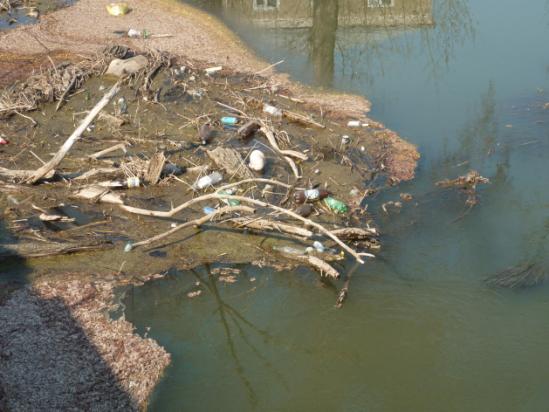 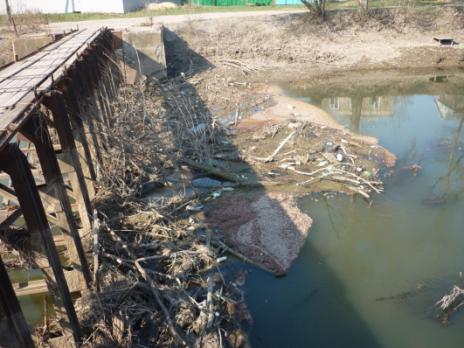 Апрель2013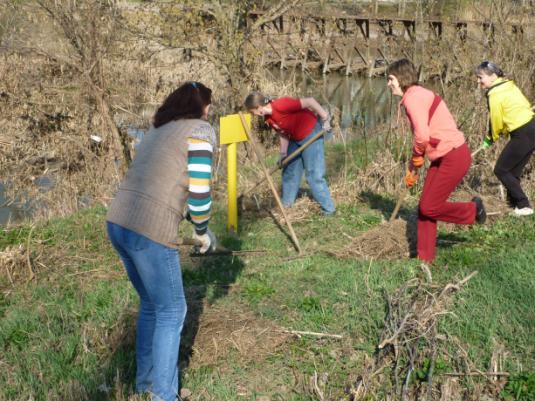 Приложение№2 Май 2013 года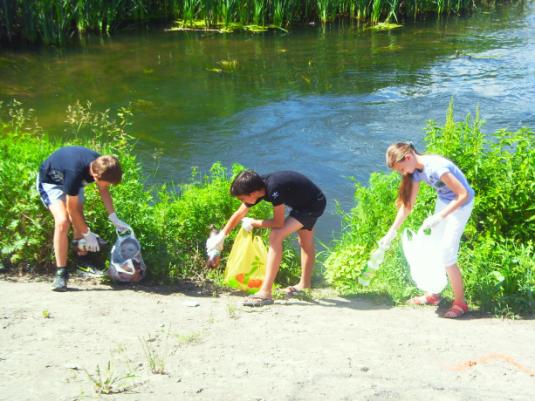 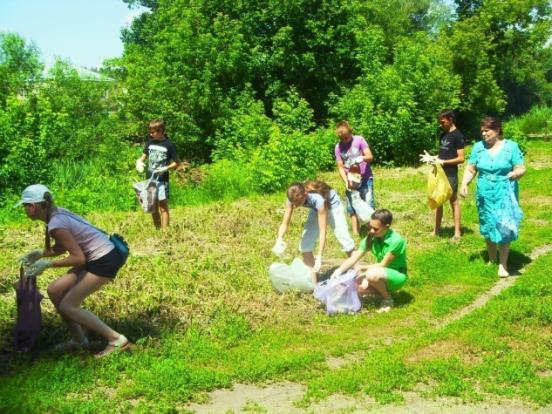 Приложение №3Сентябрь 2013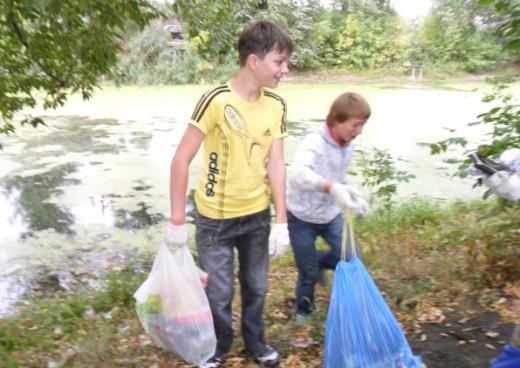 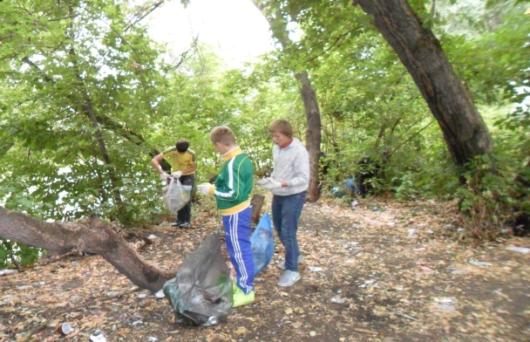 Приложение №4Май  2014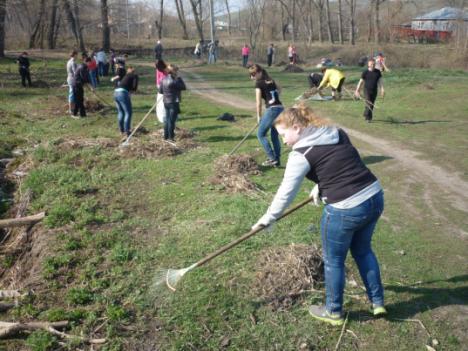 Приложение№5Результаты нашего проекта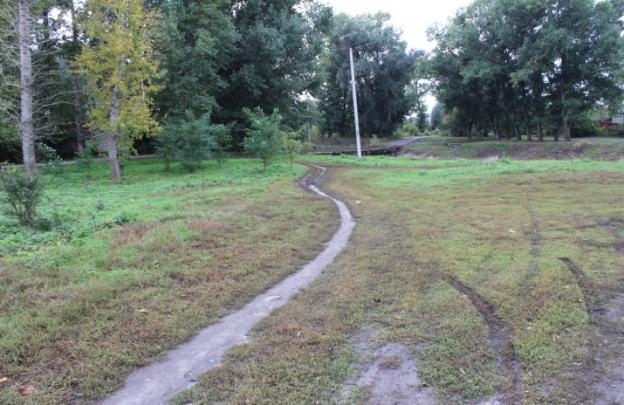 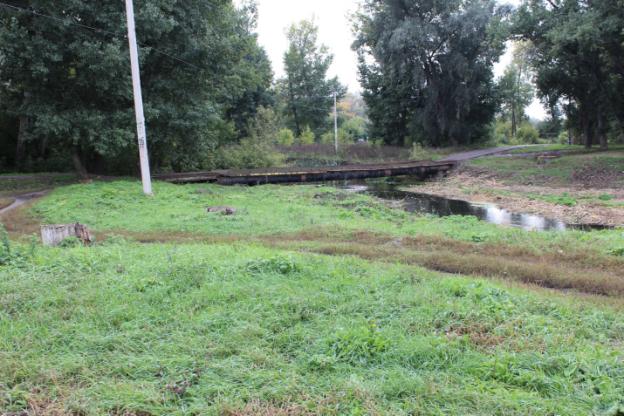 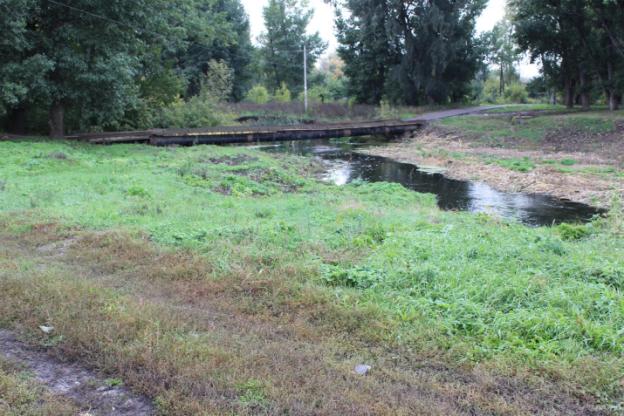 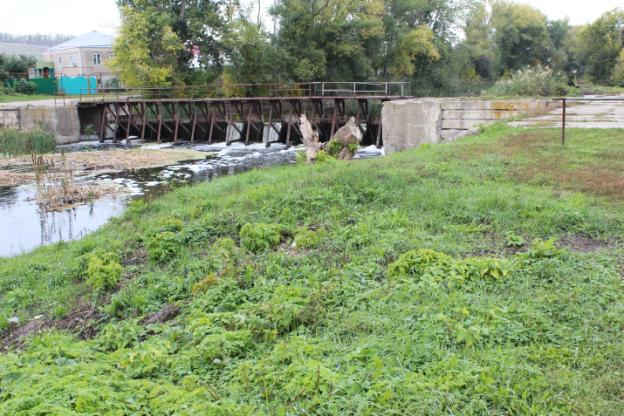 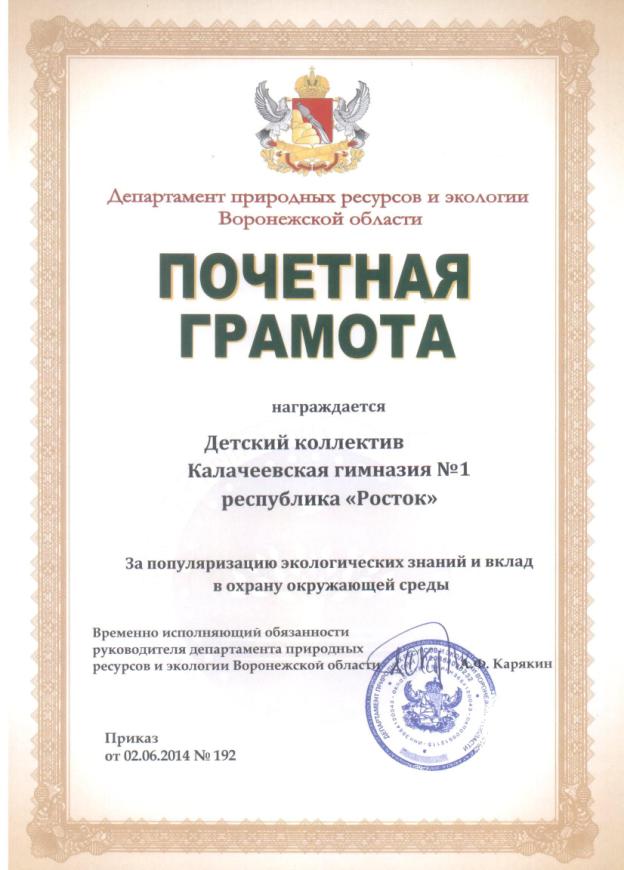 №                   МероприятияСроки реализацииответственные1Проведение экологического состояния левого берега реки Толучеевка1 квартал 2013гЧлены детской республики «Росток»2Социологический опрос среди учащихся школы, жителей городаМарт 2013Члены детской республики «Росток»№МероприятияСроки реализацииответственные1Разработка социального проекта по благоустройству левого берега реки Толучеевка- создание  инициативной группы- составление плана по очистке берега от мусора и бытовых отходовМарт-апрель  2013Члены детской республики «Росток»2Заключение договоров о сотрудничестве с организациями  жилищно-коммунального хозяйства города по реализации проектаМай 2013Директор гимназииВ.Т.Мартыненко3                 МероприятияСроки реализацииответственные1Участие в акции «Всероссийский субботник - Зелёная Россия».АпрельЧлены детской республики « Росток»2Участие в акции « Чистый берег»Апрель-майЧлены детской республики «Росток»3Очистка берега реки Толучеевка от бытового мусора  от городского парка за плотинойМай-июльЧлены детской республики «Росток»4Участие в экологическом субботнике « Зелёная Россия»31 августаЧлены детской республики «Росток»5Наведение порядка к зиме берега реки ТолучеевкаСентябрь-ноябрьЧлены детской республики «Росток»6Постоянный контроль за чистотой берега реки ТолучеевкаАпрель- сентябрь 2014г